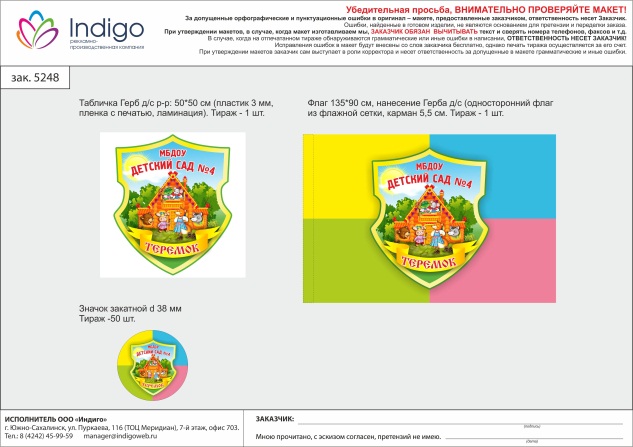 Муниципальное бюджетное дошкольное образовательное учреждение детский сад № 4 «Теремок» с. Ново-Троицкое694047,Сахалинская область, Анивский район, с. Ново-Троицкое, улица Центральная 2,Тел/факс 94-038 Эл.адрес  http://dtieriemok@mail.ru/СПРАВКАпо итогам спортивного праздника среди воспитанников МБДОУ №4 «Теремок» с.Ново-Троицкое «Юный патриот»В рамках Годового плана МБДОУ № 4 «Теремок»  с.Ново-Троицкое на 2018-2019 учебный год   21.02.2019 с целью формирования чувства патриотизма, создания эмоционального настроения, формирования праздничной культуры у воспитанников был проведен спортивный праздник, посвященный 23 февраля «Юный патриот» среди  воспитанников средней, старшей, подготовительной к школе групп дошкольного учреждения.Были определены задачи праздника:Закрепить знание о военных профессиях;Расширить представление детей о Российской армии;Воспитывать патриотические чувства, уважение к Российскому войну, его силе и смелости;Развитие и обогащение речи воспитанников, эрудиции и интеллекта;Совершенствовать координацию движений, формировать ловкость и меткость у детей.Ответственные за проведение праздника:Инструктор по ФК – Королёв А.В.Музыкальный руководитель – Галицкая О.В.Воспитатели – Селионова Н.В., Даренкова Е.К., Целикова М.Е.Воспитателями и воспитанниками групп были придуманы названия и девизы команд:Средняя группа – «Смурфики»Старшая группа – «Бодрячки»Подготовительная к школе группа – «Ну, погоди!»Праздничное мероприятие проходило на улице. Были приглашены родители воспитанников. Совместные конкурсы с папами очень понравились детям, они же направлены на сплочение семьи. Все участники праздника  получили массу положительных эмоций. Это мероприятие, проведённое с воспитанниками, заложило в их душах чувство патриотизма, долга перед Родиной,  уважительное отношение к военному человеку, человеку в форме, любовь к Родине.В конце праздника все команды получили кубки.